Mt. Wheeler Power, Inc.Is now accepting applications for the full-time position of an Associate Design Engineerin Ely, NVThis position’s primary purpose is to support the Mt. Wheeler Power Engineering Department in developing electrical projects. The primary responsibilities of this position include:Creating and maintaining work orders, designs/staking sheets, and right of ways/easements for Mt Wheelers services, distribution lines, and system improvementsCreate invoices and check requisitions for work orders Prepare contracts with cost estimatesPerform sight checks and field stakingCreate, update, and maintain continuing property records and assembly units, as well as update and maintain system maps using AUTOCAD or other softwareInteract with members, representatives of Federal, State and Local Agencies, to analyze, identify and develop requirements including but not limited to initiating and securing permits, grants, and right of ways, for electrical designs. Communicate with Contractors to create electrical plans for implementing new projectsPrepare documents to organize, plan, and create new and update existing permitsThe qualifications for this position include:Required: High school diploma or equivalentValid Nevada driver’s license or ability to acquire one within 90 days of hireKnowledge and proficiency sufficient to perform work independently with accuracy and strong attention to detail  Efficient with Microsoft Office Highly self- motivated Great interpersonal, communication and organizational skills, to collaborate with other engineers, managers, and teams, along with a neat, well-groomed appearanceMust pass a physical exam and drug test Preferred:Electrical/Field experience at an electric utilityKnowledge of the following; APPA Safety procedures, design of overhead, underground distribution systems, and willingness to operate Professional Computer Services (PCS) utility software.This position includes a competitive wage and benefits package.Applications can be obtained from:Mt. Wheeler Power, Inc.Attention:  Human Resource Dept.1600 Great Basin BlvdEly NV  89301(775) 289-8981 or 1-800-977-6937or online atwww.mwpower.netPlease return application and resume to Mt. Wheeler Power’s Human Resource Department by 3:00 p.m., March 31, 2023.Any prior applications with Mt. Wheeler Power, Inc. must be resubmitted.For more information, please contact The Human Resource Department  775-289-8981 ext 124 or 1-800-977-6937.An Equal Opportunity Employer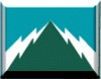 